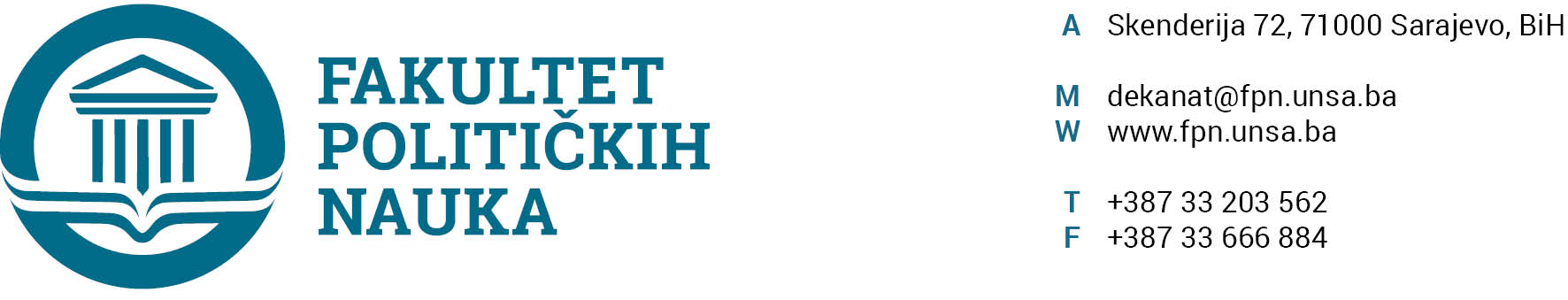 U skladu sa članom 126. Zakona o visokom obrazovanju („Službene novine Kantona Sarajevo“ br.33/2017,35/20 i 40/20) sekretar Fakulteta dajeSTRUČNO MIŠLJENJENa Prijedlog članova Komisije za ocjenu za ocjenu radne verzije projekta doktorske disertacije 	Prijedlog sljedećih članova Komisije za ocjenu radne verzije projekta doktorske disertacije JASMINE ĐIKIĆ, MA pod naslovom: “GRAĐANSKE VRLINE I GRAĐANSTVO U SAVREMENOJ BOSNI I HERCEGOVINI” DR. NERZUK ĆURAK, redovni profesor na Fakultetu političkih nauka u Sarajevu, doktor političkih nauka, na predmetima: “Geopolitika” i “Nauka o miru”, Oblast Sigurnosnih i mirovnih studija - predsjednik;DR. ASIM MJUKIĆ, redovni profesor na Fakultetu političkih nauka u Sarajevu, doktor filozofskih nauka, na predmetu: “Etika”, Oblast filozofskih nauka – mentor;DR. ŠAĆIR FILANDRA, redovni profesor na Fakultetu političkih nauka u Sarajevu, doktor filozofskih nauka, na predmetima: “Sociologija jezika” i “Sociologija kulture i umjetnosti, Oblast socioloških nauka – član.Nije u suprotnosti sa članom 40. Pravila studiranja za III ciklus studija Univerziteta u Sarajevu i članom 104. Statuta Univerziteta u Sarajevu. SEKRETAR FAKULTETA______________________                                                                                                             Umihana MahmićSarajevo, 08.04.2021. godineDostaviti:1. Vijeću FPN;2. a/aU skladu sa članom 126. Zakona o visokom obrazovanju („Službene novine Kantona Sarajevo“ br.33/2017,35/20 i 40/20) sekretar Fakulteta dajeSTRUČNO MIŠLJENJENa Odluku o prihvatanju Izvještaja o ocjeni korigovane radne verzije projekta doktorske disertacije Odluka o prihvatanju Izvještaja o ocjeni korigovane radne verzije projekta doktorske disertacije kandidata NINE BABIĆ, MA pod naslovom: „SOCIJALNA POMOĆ I SOCIJALNO PODUZETNIŠTVO KAO IZVORI SOCIJALNE (NE) SIGURNOSTI GRAĐANA U BOSNI I HERCEGOVINI“, nije u suprotnosti sa članom 45. Pravila studiranja za III ciklus studija Univerziteta u Sarajevu i članom 104. Statuta Univerziteta u Sarajevu. SEKRETAR FAKULTETA______________________                                                                                                             Umihana MahmićSarajevo, 08.04.2021. godineDostaviti:1. Vijeću FPN;2. a/aU skladu sa članom 126. Zakona o visokom obrazovanju („Službene novine Kantona Sarajevo“ br.33/2017,35/20 i 40/20) sekretar Fakulteta dajeSTRUČNO MIŠLJENJENa Prijedlog članova Komisije za odbranu doktorske disertacije 	Prijedlog sljedećih članova Komisije za odbranu doktorske disertacije NINE BABIĆ, MA  pod naslovom: “SOCIJALNA POMOĆ I SOCIJALNO PODUZETNIŠTVO KAO IZVORI SOCIJALNE (NE) SIGURNOSTI GRAĐANA U BOSNI I HERCEGOVINI”:               DR. SANELA ŠADIĆ, vanredni profesor na Fakultetu političkih nauka u Sarajevu, doktor nauka socijalnog rada, Naučna oblast Socijalnog rada – predsjednik; DR. SUADA BULJUBAŠIĆ, redovni profesor na Fakultetu političkih nauka u Sarajevu, doktor nauka socijalnog rada, na predmetima: “Maloljetnička delinkvencija” i “Savremena socijalna politika”, Naučna oblast Socijalnog rada – mentor;DR. DŽELAL IBRAKOVIĆ, redovni profesor na Fakultetu političkih nauka u Sarajevu, doktor socioloških nauka, Oblast socioloških nauka - član.DR. NEDRETA ŠERIĆ, docent na Fakultetu političkih nauka u Sarajevu, doktor nauka socijalnog rada, Naučna oblast Socijalnog rada  – zamjenik člana.Nije u suprotnosti sa članom 47. Pravila studiranja za III ciklus studija Univerziteta u Sarajevu i članom 104. Statuta Univerziteta u Sarajevu. SEKRETAR FAKULTETA______________________                                                                                                             Umihana MahmićSarajevo, 08.04.2021. godineDostaviti:1. Vijeću FPN;2. a/aU skladu sa članom 126. Zakona o visokom obrazovanju („Službene novine Kantona Sarajevo“ br.33/2017,35/20 i 40/20) sekretar Fakulteta dajeSTRUČNO MIŠLJENJENa Prijedlog Odluke o mjestu, danu i satu odbrane doktorske disertacijePrijedlog Odluke o mjestu, danu i satu odbrane doktorske disertacije KRSTE PEROVIĆA, MA pod naslovom: „SIGURNOSNE PARADIGME EVROATLANSE INTEGRACIJE CRNE GORE“ zakazane za petak, 16.04.2021. godine, sa početkom u 11 sati, online Nije u suprotnosti sa članom 47. Pravila studiranja za III ciklus studija Univerziteta u Sarajevu i članom 104. Statuta Univerziteta u Sarajevu. SEKRETAR FAKULTETA______________________                                                                                                             Umihana MahmićSarajevo, 08.04.2021. godineDostaviti:1. Vijeću FPN;2. a/a